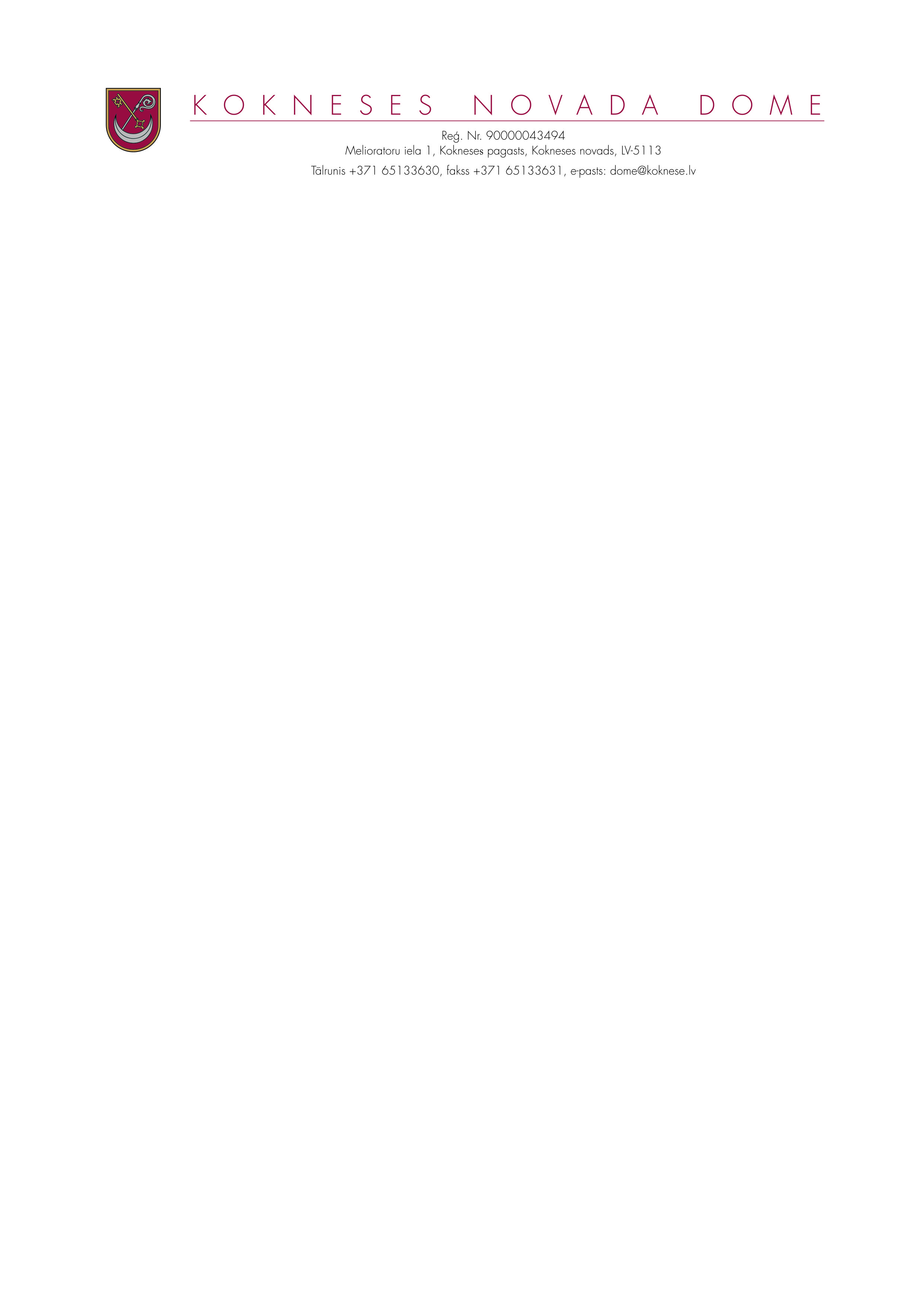 SĒDES PROTOKOLA IZRAKSTSKokneses novada Kokneses pagastā2018.gada 28.novembrī							Nr.134.1.Par vieglās automašīnas VW PASSAT VARIANT atsavināšanu_______________________________________________________________________________________________________ (P.Keišs)ZIŅO: Dainis VingrisKokneses novada domes izpilddirektors Ilmārs Klaužs ierosina, Kokneses novada domei piederošo automašīnu  VW PASSAT VARIANT, valsts reģistrācijas Nr. FL 2788,  atsavināt par noteikto brīvo atsavināšanas cenu 250,00 euro, Ja izsoles paziņojumā noteiktajā laikā uz automašīnas pirkšanu pieteiksies vairāk kā viens pretendents, tiks rīkota automašīnas izsole starp šiem pretendentiem.	Publiskas personu mantas atsavināšanas  likuma 37. panta pirmās daļas 1. punkts noteic, ka pārdot publiskas personas mantu par brīvu cenu var, ja kustāmas mantas atlikusī bilances vērtība pēc grāmatvedības datiem ir mazāka par 700 euro. Šajā gadījumā pārdošanas cena nedrīkst būt mazāka par tās atlikušo vērtību.Mantas vērtēšanas un objektu apsekošanas komisija  nolēma noteikt automašīnas  VW PASSAT VARIANT, valsts reģistrācijas Nr. FL 2788 brīvo atsavināšanas cenu 250,00 euro (divi simti piecdesmit euro un 00 centi).Kokneses novada domes  Finanšu un attīstības pastāvīgās komiteja 22.11.2018. nolēma  noteikt automašīnas VW PASSAT VARIANT, valsts reģistrācijas Nr. FL 2788 atsavināšanas cenu 250,00 euro (divi simti piecdesmit euro un 00 centi).	Pamatojoties uz likuma „Par pašvaldībām” 14. panta pirmās daļas 2. punktu, 77. panta  ceturto daļu,   Publiskas personu mantas atsavināšanas  likuma 3. panta pirmo daļu, 6. panta otro daļu, 8. panta piekto daļu, 13. pantu, 37. panta pirmās  daļas 1. punktu,  Publiskas personas  finanšu līdzekļu un mantas izšķērdēšanas novēršanas likuma 3. panta pirmās daļas 2.punktu un ņemot vērā Kokneses  novada domes Finanšu un attīstības pastāvīgās komitejas 22.11.2018. ieteikumu,, atklāti balsojot, PAR- 12 (Aigars Kalniņš, Dāvis Kalniņš, Pēteris Keišs, Rihards Krauklis, Jānis Krūmiņš, Ivars Māliņš, Jānis Miezītis, Edgars Mikāls, Māris Reinbergs, Valdis Silovs, Ziedonis Vilde, Dainis Vingris), PRET-nav, ATTURAS- nav, Kokneses novada dome NOLEMJ:  	1.  Atsavināt automašīnu  VW PASSAT VARIANT, valsts reģistrācijas Nr. FL 2788 par brīvu atsavināšanas cenu.	2. Noteikt automašīnas VW PASSAT VARIANT, valsts reģistrācijas Nr. FL 2788,   brīvo atsavināšanas cenu - 250,00 euro (divi simti piecdesmit euro un 00 centi). 	3. Noteikt, ka ja automašīnas  VW PASSAT VARIANT, valsts reģistrācijas Nr. FL 2788, atsavināšanas paziņojumā noteiktajā termiņā līdz 2018.gada 14.decembrim, uz tās iegādi īpašumā pieteiksies vairāk kā viens pretendents, tad  starp šiem pretendentiem ir rīkojuma 2018.gada 18.decembrī automašīnas izsole.	4. Apstiprināt automašīnas  VW PASSAT, valsts reģistrācijas Nr. FP3668, izsoles noteikumus, saskaņā ar pielikumu.	5. Paziņojumu par vieglās automašīnas    VW PASSAT, valsts reģistrācijas Nr. FP 3668, atsavināšanu  par noteikto brīvo atsavināšanas cenu publicēt Kokneses novada domes interneta mājas lapā: www.koknese.lv, sadaļā “Izsoles”. Sēdes vadītājs ( personiskais paraksts)						D.Vingris                              /              